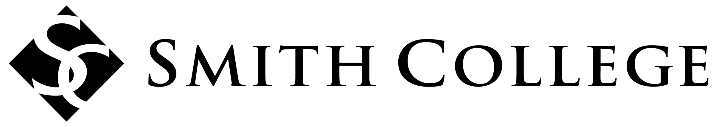 Debriefing FormSmith College ● Northampton, MA………………………………………………………………………………….Title of Study:Investigator(s):(List Name, Department, Telephone number for each Investigator)………………………………………………………………………………….Thank you for participating in our research study. In this study, we were investigating [state research question and hypotheses]. If they participated in an experiment, describe all of the conditions, stating that they were randomly assigned to one of them. If there was deception, explain why they were deceived.The findings of this study will be [state intended use of information].If you would like to read more about this topic, here are a couple of good sources: [provide citations or links to accessible readings]If the study could have caused the participant to experience emotional distress, provide a list of resources here.If you would like a copy of the results please do not hesitate to contact me.Thank you again for your participation.